达州市城市管理和行政执法投诉指挥中心简报数据分析〔2021〕7月报达州市城市管理和行政执法投诉指挥中心        2021年8月2日数字化城管系统及12345政务服务便民热线数据分析简报2021年7月数字化城管信息系统案件及12345政务服务便民热线相关数据统计分析如下：一、数据统计（一）数字城管系统案件基本情况：（二）数字城管系统案件市局各部门处置情况：（三）各县（市、区）专业部门数字城管系统案件办理情况：（四） 12345政务服务便民热线受理及回复情况：1、部门受理情况：各受理部门受理量占比如下：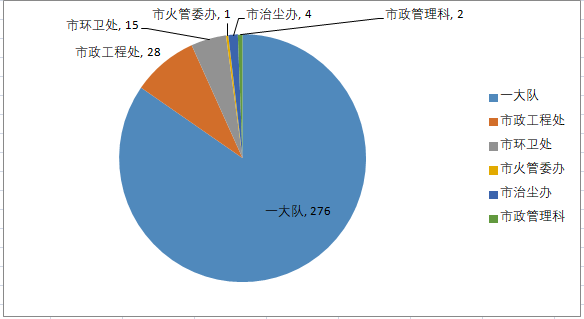 2、案件类别：各案件类别受理量占比如下：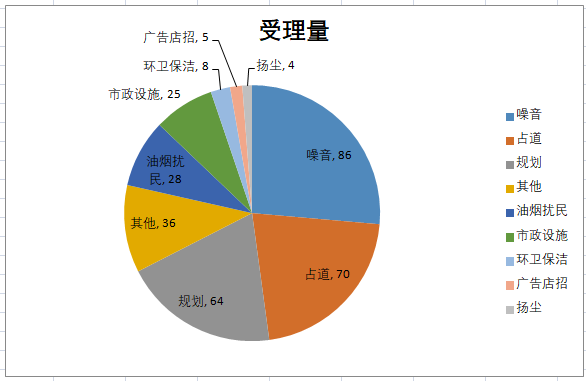 3、12345政务服务便民热线受理量占比前三名的分别为噪音、占道及规划类案件，其中噪音类案件受理回复情况如下：占道类案件受理回复情况如下：规划类案件受理回复情况如下：（五）涉及“群众最不满意的十件事”中“乱开挖、挖而不围、随意打围”的案件情况：（六）各处置部门热难点案件（12345系统受理3次及以上案件）：二、具体分析（一）7月19日，数字城管系统故障排除之后，信息采集外包公司立即恢复系统案件采集工作，本月共采集案件1806件，上报量前三位分别是“无照经营游商”、“店外经营”及“商业噪音”。大部分处置部门系统案件处置率及结案率保持在100%。（二）12345系统案件方面，本月共受理案件326件，回复率为91.72%。其中一大队受理案件276件，占比84.66%，市政工程处受理28件，涉及的案件类别有路灯缺亮、管道堵塞、污水横流等，而市环卫处受理案件涉及的类别多为垃圾倾倒问题，垃圾桶设置问题等；由案件类别来看，受理量排名前三的分别为：占道类、噪音类及规划类案件，其中涉及小区内私搭乱建案件52件（已回复49件），涉及的小区主要有：江湾城、中梁首府、和悦府、天玺莲湖、水天花园等。（三）各县（市、区）案件办理情况方面，本月各县（市、区）均加强了案件巡查上报力度，除达川区城管执法大队外，其他各县（市、区）案件处置率及结案率均达到100%，达川区城管执法大队需继续加强对系统案件的处置回复力度。（四）本月信息采集外包公司采集涉及的“群众最不满意十件事”之“主城区道路开挖频繁”，“挖而不围”、“随意打围”的案件共计2件,12345受理该类群众举报案件1件，目前案件均已处置结案。（五）本月以来，信息采集外包公司针对《7月份执法监督工作计划》开展巡查工作，采集背街小巷垃圾清运不及时、垃圾箱周边垃圾外溢类案件25件，占道修车、洗车类案件8件，占道收购、堆码废品类案件4件，街头散发小广告19件，人行道、车道破损106件，路灯故障类案件1件（五）本期转交城管委办交办案件共162件，涉及案件类别有通讯设施（井盖、交接箱）破损、（非）机动车乱停放、交通信号灯故障、交通护栏倒伏、无主井盖破损、道路不洁、违章接坡等。三、工作建议（一）为切实推进文明城市实地考察点位达标建设工作，各处置单位应加强对点位的巡查力度，结合群众反映的热难点案件加强处置力度；信息采集外包公司同时加强点位巡查及案件采集力度，确保点位在文明城市暗访测评中不扣分。（二）近期国内出现多点散发疫情，不论是处置部门的一线队员，还是信息采集外包公司采集员，在一线工作时应时刻绷紧疫情防控的一根弦，严格遵守疫情防控规定。分送：局领导，办公室，城管委办，督查科，局属各单位。达州市城市管理和行政执法投诉指挥中心                    2021年8月5日印问题来源上报数受理数立案数应处置数处置数处置率应结案数结案数结案率巡查上报1806180617961740169597.41%1733169597.81%社会公众举报66666100%66100%总计1812181218021746170199.42%1739170197.81%专业部门专业部门应处置数处置数处置率上期处置率应结案数结案数结案率上期结案率按期结案数按期结案率上期按期结案率市城管执法直属一大队一中队537537100%100%537537100%100%52096.83%96.24%市城管执法直属一大队二中队27527298.91%100%27327299.63%100%23685.82%92.61%市城管执法直属一大队三中队497497100%99.93%497497100%100%44689.74%88.48%市城管执法直属一大队四中队7685.71%100%66100%100%342.86%80%市城管执法直属一大队五中队114114100%100%114114100%100%8978.07%93.37%市城管执法直属一大队夜勤中队22100%0%22100%0%00%0%市城管执法直属一大队合计1432142899.72%98.92%1429142899.93%99.02%129490.55%91.63%市城管直属二大队市城管直属二大队5480%100%5480%100%480%76.47%市政工程处维修所1313100%100%1313100%100%13100%100%市政工程处路灯所1515100%100%1515100%100%15100%93.55%市政工程处合计2828100%100%2828100%100%28100%96%市环卫处市容监察中队2424100%100%2424100%100%24100%98.39%市环卫处老城区卫生管理所2121100%100%2121100%100%1780.95%94%市环卫处西外新区卫生管理所1212100%100%1212100%100%12100%92.31%市环卫处合计5757100%100%5757100%100%5392.98%96%火管中队火管中队3434100%100%3434100%100%2367.65%96.69%总计总计1556155199.68%99%1553155199.87%99.10%140290.21%91.86%案件受理达川区城管执法大队大竹县综合行政执法局宣汉县综合行政执法局开江县综合行政执法局渠县综合行政执法局万源市综合行政执法局受理数2484281874处置率0%100%100%100%100%100%结案率0%100%100%100%100%100%自行处置案件数100000受理单位受理量已回复数量回复率一大队27625692.75%市政工程处282485.71%市环卫处151493.33%市火管委办11100%市治尘办4250%市政管理科（燃气相关）22100%总计32629991.72%案件类别受理量已回复数量回复率噪音867992.94%占道706795.71%油烟扰民282692.86%扬尘4250%规划646093.75%广告店招5360%市政设施252392%环卫保洁88100%其他363391.67%总计32629991.72%12345政务服务热线噪音类案件受理情况12345政务服务热线噪音类案件受理情况12345政务服务热线噪音类案件受理情况12345政务服务热线噪音类案件受理情况12345政务服务热线噪音类案件受理情况12345政务服务热线噪音类案件受理情况大类小类本期案件情况本期案件情况本期案件情况本期案件情况大类小类热点区域、点位受理数量已回复回复率噪音施工扰民通川区文家梁蓝润置地广场工地早上5点半开始施工，影响周边居民292586.21%噪音娱乐场所噪音本期无举报3次及以上案件88100%噪音商业宣传噪音通川区凤凰池水上乐园每天下午音响播放歌曲和宣传广告，音量太大，噪音严重扰民232295.65%噪音装饰装修噪音本期无举报3次及以上案件88100%噪音其它噪音本期无举报3次及以上案件181794.44%噪音小计小计867992.94%12345政务服务热线噪音类案件受理情况12345政务服务热线噪音类案件受理情况12345政务服务热线噪音类案件受理情况12345政务服务热线噪音类案件受理情况12345政务服务热线噪音类案件受理情况12345政务服务热线噪音类案件受理情况大类小类本期案件情况本期案件情况本期案件情况本期案件情况大类小类热点区域、点位受理数量已回复回复率占道流动摊贩通川区市内凰城壹号小区大门口流动摊贩占道经营、通川区西外龙山街公园红绿灯处每天06:00-09:00有很多流动商贩占道经营252496.00%占道农贸市场周边占道通川区西外阳平农贸市场旁通道游商占道经营8787.50%占道夜间餐饮占道本期无举报3次及以上案件242395.83%占道长期占道本期无举报3次及以上案件22100%占道占道修车洗车本期无举报3次及以上案件11100%占道占道废品收购本期无举报3次及以上案件11100%占道店外经营通川区仁和春天小区7栋楼下的餐饮店 店外经营66100%占道其他本期无举报3次及以上案件33100%占道小计小计706795.71%受理数量受理数量已回复回复率本月涉及小区本月热难点案件小区内私搭乱建524994.23%江湾城、中梁首府、和悦府、天玺莲湖、水天花园等1、西外天玺莲湖三栋顶楼有人乱搭乱建，2、江湾城1期29栋2单元顶楼3号和4号的住户在顶楼违章搭建砌墙修筑房子其他1212100% 挖而不围、随意打围案件情况12345系统受理案件受理数量处置率涉及区域 挖而不围、随意打围案件情况12345系统受理案件1100%张家湾至党校路段 挖而不围、随意打围案件情况巡查上报案件受理数量处置率涉及区域（道路） 挖而不围、随意打围案件情况巡查上报案件2100%1、龙泉路西城名苑小区门口，2、金兰路与永兴路交叉路口专业部门专业部门案件小类案件描述一大队一中队流动摊贩市内凰城壹号小区大门口摊贩占道经营一大队一中队商业宣传噪音通川区凤凰池水上乐园每天下午播放宣传广告噪音扰民一大队三中队农贸市场周边占道西外阳平农贸市场旁通道游商占道经营一大队三中队施工扰民西外蓝润置地广场工地每天早上5点半左右开工，影响周边居民休息一大队五中队流动摊贩西外龙山街公园红绿灯处每天06:00-09:00有流动摊贩占道经营一大队五中队店外经营仁和春天小区7栋楼下多家餐饮店店外经营一大队五中队规划案件西外天玺莲湖三栋顶楼有人乱搭乱建